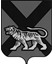 ТЕРРИТОРИАЛЬНАЯ ИЗБИРАТЕЛЬНАЯ КОМИССИЯ МИХАЙЛОВСКОГО  РАЙОНАРЕШЕНИЕ15.01.2018 г.		                                                                         74/480с. МихайловкаО количественном составе участковой  избирательной комиссииизбирательного участка № 1780              Руководствуясь статьями 26, 27 Федерального закона « Об основных гарантиях избирательных прав и права на участие в референдуме граждан Российской Федерации», в связи с принятием решения территориальной избирательной комиссии Михайловского района от 15.01.2018 года № 74/479 «Об образовании на территории Михайловского муниципального района избирательного участка № 1780 в месте временного пребывания (в больнице) по выборам Президента Российской Федерации»,  территориальная комиссия Михайловского района           РЕШИЛА:            1. Определить число членов участковой избирательной комиссии избирательного участка в количестве 4 (четыре).          2. Довести настоящее решение до сведения участковой комиссии избирательного участка  № 1780.           3. Направить настоящее решение  в Избирательную комиссию Приморского края для размещения на официальном сайте в информационно-коммуникационной сети «Интернет».         4. Разместить  настоящее решение на официальном сайте администрации Михайловского муниципального района в разделе « Территориальная избирательная комиссия Михайловского района» в информационно – телекоммуникационной сети «Интернет».Председатель комиссии                                                        Н.С. ГорбачеваСекретарь комиссии                                                              В.В. Лукашенко